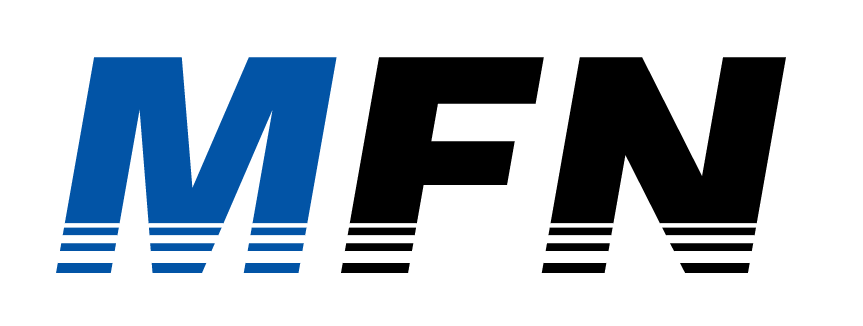 Widerrufsformular(Wenn Sie den Vertrag widerrufen wollen, dann füllen Sie bitte dieses Formular aus und senden Sie es zurück.)An:	Mainfranken Netze GmbH, Haugerring 6, 97070 WürzburgFax: 0931 36-3131; E-Mail: info@mainfrankennetze.deHiermit widerrufe(n) ich/wir(*) den von mir/uns(*) abgeschlossenen Vertrag über den Kauf der folgenden Waren(*)/ die Erbringung der folgenden Dienstleistung(*):Bestellt am(*)/ erhalten am (*): 				Name des/der Verbraucher(s): Anschrift des/der Verbraucher(s): Ort, Datum				Unterschrift des/der Verbraucher(s)(*) Unzutreffendes bitte streichen.